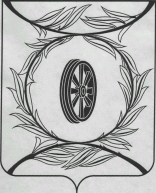 Челябинская областьСОБРАНИЕ ДЕПУТАТОВ КАРТАЛИНСКОГО МУНИЦИПАЛЬНОГО РАЙОНАРЕШЕНИЕ от 24 марта  2016 года  № 90                                                             г. КарталыОб утверждении Положения о порядке принятия решений обустановлении цен (тарифов) науслуги (работы) муниципальныхунитарных предприятий и муниципальных автономных, бюджетных и казенных учрежденийКарталинского муниципального района   В соответствии с Федеральным законом от 06.10.2003 N 131-ФЗ "Об общих принципах организации местного самоуправления в Российской Федерации", Уставом Карталинского муниципального района, Собрание депутатов Карталинского муниципального района  решает:1.  Утвердить прилагаемое Положение о порядке принятия решений об установлении цен (тарифов) на услуги (работы) муниципальных унитарных предприятий и муниципальных автономных, бюджетных и казенных  учреждений  Карталинского муниципального района.2. Решение Собрания депутатов Карталинского муниципального района от 21.02.2006 года № 19 «О Положении «О порядке установления тарифов на услуги муниципальных предприятий и учреждений» признать утратившим силу.3. Направить данное Решение главе Карталинского муниципального района для подписания и опубликования в газете «Карталинская новь».4. Разместить настоящее решение на официальном сайте администрации Карталинского муниципального района5.  Настоящее Решение вступает в силу со дня его официального  опубликования.Председатель Собрания депутатовКарталинского муниципального района		             	           В.К. ДемедюкГлава Карталинского муниципального района				                             С. Н. ШулаевУтвержденорешением Собрания депутатовКарталинского  муниципального районаот 24 марта 2016 года № 90 Положение
о порядке принятия решений об установлении цен (тарифов) на услуги (работы) муниципальных унитарных предприятий и муниципальных автономных, бюджетных и казенных учреждений Карталинского  муниципального района1. Общие положения1. Настоящее Положение о порядке принятия решений об установлении цен (тарифов) на услуги (работы) муниципальных унитарных предприятий и муниципальных автономных, бюджетных и казенных учреждений Карталинского  муниципального района (далее именуется Положение)  разработано на основании Федеральных законов от 06.10.2003 N 131-ФЗ "Об общих принципах организации местного самоуправления в Российской Федерации", от 08.05.2010 N 83-ФЗ "О внесении изменений в отдельные законодательные акты Российской Федерации в связи с совершенствованием правового положения государственных (муниципальных) учреждений", от 14.11.2002 N 161-ФЗ "О государственных и муниципальных унитарных предприятиях" и Устава Карталинского муниципального района и определяет порядок принятия решений об установлении цен (тарифов) на услуги (работы) муниципальных унитарных предприятий и муниципальных автономных, бюджетных и казенных учреждений Карталинского муниципального района.2. Настоящее положение определяет основные принципы, методы, основания и процедуру установления цен (тарифов) на услуги (работы) муниципальных унитарных предприятий и муниципальных автономных, бюджетных и казенных учреждений.3. Настоящее положение не применяется к отношениям по установлению цен (тарифов) на услуги (работы) муниципальных унитарных предприятий и муниципальных автономных, бюджетных и казенных учреждений, в отношении которых федеральным законодательством установлен иной порядок регулирования.4. Муниципальные автономные учреждения самостоятельно формируют и устанавливают на оказываемые потребителям услуги (работы) цены (тарифы), производят их экономическое обоснование. Исключением являются следующие случаи:- цены (тарифы) являются предметом регулирования органами местного самоуправления в соответствии с действующим законодательством;- услуги (работы) оказываются в соответствии с заданием учредителя и софинансируются учредителем за счет бюджетных средств (в этом случае учредитель в своем задании определяет предельные цены (тарифы) на эти услуги (работы) или порядок их определения).5. Приказ руководителя автономного учреждения об утверждении цен (тарифов) на услуги (работы), оказываемые потребителям, должен быть доведен до сведения населения в месте оказания услуг (работ) в доступной форме в соответствии с законодательством о защите прав потребителей.6.  Основные понятия, используемые в настоящем Положении:Цена (тариф) - стоимость единицы работ, услуг, выраженная в валюте Российской Федерации;регулирование цен (тарифов) - процесс установления в определенном порядке цен (тарифов) на услуги;установление цен (тарифов) - фиксирование величины тарифов, путем принятия органом регулирования решения об установлении новых или изменении действующих тарифов, о порядке и сроках ведения их в действие;- орган регулирования - орган местного самоуправления, осуществляющий регулирование цен (тарифов).2. Органы, принимающие решения об установлении цен (тарифов)7. Регулирование цен (тарифов) на услуги (работы)  муниципальных унитарных предприятий и муниципальных автономных, бюджетных и казенных учреждений, осуществляет администрация Карталинского муниципального района.8. Решение об установлении цен (тарифов) принимается в форме постановления администрации Карталинского муниципального района, кроме цен (тарифов)  на услуги (работы) автономных учреждений.9. Решение об установлении, изменении цен (тарифов) на услуги (работы) автономного учреждения оформляются приказом руководителя учреждения.3. Основные принципы установления цен (тарифов)10. Основными принципами установления цен (тарифов) являются:1) обеспечение баланса экономических и социальных интересов муниципальных унитарных предприятий, муниципальных автономных, бюджетных и казенных учреждений и населения района, а также доступности услуг (работ) для потребителей и эффективное функционирование муниципальных унитарных предприятий и муниципальных автономных, бюджетных и казенных учреждений;2) компенсация экономически обоснованных расходов на осуществление регулируемой деятельности и получение прибыли для реализации производственных и инвестиционных программ;3) открытость информации о ценах (тарифах) и о порядке их установления.4. Методы установления цен (тарифов)11. Основным методом установления цен (тарифов) является метод экономически обоснованных расходов.12. Дополнительным методом установления цен (тарифов) является метод индексации, в соответствии с которым цены (тарифы), установленные с использованием метода экономической обоснованности, меняются с учетом индексов-дефляторов.13. Применение в течение одного расчетного периода разных методов установления цен (тарифов) в отношении организаций, осуществляющих одни и те же регулируемые виды деятельности, не допускается.5. Основания для установления цен (тарифов)14. Основанием для установления цен (тарифов) на услуги (работы) являются:1) изменение расходов на осуществление регулируемой деятельности по сравнению с расходами, принятыми при установлении действующих цен (тарифов);2) появление вновь созданных организаций в соответствующей сфере услуг;3) результаты проверки хозяйственной деятельности организаций.6. Сроки установления и действия цен (тарифов)15. Установление цен (тарифов) осуществляется не чаще одного раза в год. Изменение цен (тарифов) в течение года возможно в исключительных случаях и по основаниям, установленным главой 5 настоящего Положения, которые невозможно было предусмотреть при установлении цен (тарифов).16. Цены (тарифы) могут устанавливаться как на определенный срок регулирования, так и на неопределенный срок.7. Порядок установления тарифов17. Регулирование цен (тарифов) осуществляется по инициативе муниципальных унитарных предприятий и муниципальных автономных, бюджетных и казенных учреждений Карталинского муниципального района, оказывающих услуги (выполняющих работы), цены (тарифы) которых подлежат регулированию в соответствии с настоящим Положением.18. При установлении цен (тарифов) учитываются санитарные правила и нормы, нормативные правовые акты Российской Федерации, Челябинской области и муниципальные правовые акты Карталинского  муниципального района.19. Перечень документов для установления цен (тарифов) на услуги (работы) муниципальных унитарных предприятий и муниципальных автономных, бюджетных и казенных учреждений, предоставляемых в администрацию Карталинского муниципального района,  указан в Приложении.20. Поступившие в администрацию района документы и материалы для установления цен (тарифов) регистрируются в установленном порядке с присвоением регистрационного номера, указанием даты получения, и направляются в отдел по экономике и муниципальным закупкам администрации Карталинского муниципального района для подготовки заключения о целесообразности установления предлагаемых цен (тарифов).21. Отдел по экономике и муниципальным закупкам администрации Карталинского муниципального района проводит анализ поступивших документов и материалов на соответствие их перечню, указанному в приложении  к настоящему Порядку, а также наличие неточностей в расчетах.22. В случае предоставления документов и материалов не в полном объеме и (или) наличия неточностей в расчетах отделом по экономике и муниципальным закупкам направляется письмо о необходимости представления недостающих документов и материалов, устранения выявленных неточностей в расчетах.23. Муниципальное предприятие (муниципальное учреждение) в течение пяти рабочих дней со дня получения письма обязано предоставить дополнительные материалы и (или) устранить выявленные неточности в расчетах.24. Срок рассмотрения представленных документов составляет не более 30 календарных дней с даты их поступления.25. По результатам рассмотрения  отделом по экономике и муниципальным закупкам готовится мотивированное заключение об обоснованности и целесообразности установления новых цен (тарифов).26. Заключение должно содержать:1) оценку экономической обоснованности цен (тарифов), приведенных в представленных расчетах;2) анализ экономической обоснованности расходов по статьям затрат;3) предложения по экономически обоснованным размерам цен (тарифов).27. По результатам рассмотрения документов и заключения отделом по экономике и муниципальным закупкам готовится проект постановления администрации Карталинского муниципального района об утверждении цен (тарифов) на услуги (работы)  предприятий и учреждений.28. Не допускается установление пониженных, льготных цен (тарифов) без определения источника механизма компенсации льгот, а также необоснованно завышенных (цен) тарифов.29. Муниципальный правовой акт органа регулирования об установлении цен (тарифов), затрагивающий интересы населения, подлежит обязательному официальному опубликованию.8. Ответственность за нарушение положения 30. Регулирующие органы несут ответственность в соответствии с действующим законодательством за надлежащее исполнение настоящего Положения.31. Ответственность за достоверность материалов, представленных для обоснования установления или изменения цен (тарифов), и за правильность применения установленных цен (тарифов) возлагается на руководителей соответствующих предприятий и учреждений.Приложениек Положению утвержденногорешением Собрания депутатовКарталинского  муниципального районаот 24 марта 2016 года № 90Перечень
документов для установления цен (тарифов) на услуги (работы) муниципальных унитарных предприятий и муниципальных автономных, бюджетных и казенных учреждений представляемых в администрацию Карталинского  муниципального района1. Пояснительная записка, обосновывающая необходимость установления цен (тарифов), платы надбавок к ценам (тарифам).2. Перечень нормативных актов, дающих право муниципальному учреждению оказывать платные услуги.3. Методика расчета себестоимости товара, услуги.4. Краткая пояснительная записка по технологии изготовления товара, оказания услуг, если тариф утверждается впервые.5. Основные финансово-экономические показатели деятельности организации на расчетный период и за период, предшествующий расчетному, согласно формам статистической и бухгалтерской отчетности.6. Расчет прибыли, учитываемой при формировании тарифов, необходимой для обеспечения нормальной хозрасчетной деятельности.7. Бухгалтерский баланс с приложениями за период, предшествующий расчетному периоду.8. Приказ об учетной политике.9. Сведения о численности, заработной плате и движении работников.10. Сведения о затратах на производство и реализацию продукции (работ, услуг).11. Штатное расписание.12. Нормы материальных ресурсов.13. Справка об амортизационных отчислениях и прибыли.14. Копии платежных документов на используемые виды сырья и материалы.15. Копии договоров с организациями, оказывающими услуги, включаемые в себестоимость.